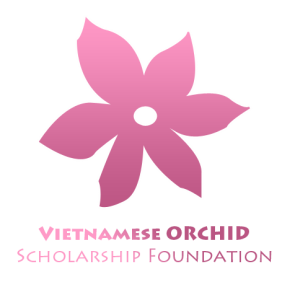 ORCHID SCHOLARSHIP 
APPLICATION ESSAYS(Form for Student. You can fill in Vietnamese or English language.)Full Name:                    Date:  Have you been awarded this scholarship before? No Yes, in the year                              Why do you think you deserve for scholarship (Tell us your difficulties and how did you overcome)?What is your dream and what have you done to archive it?What is your plan for using this scholarship funding (e.g., buying book, travel, etc.)?Are you willing to join our mail group for recipients (orchidstudents@googlegroups.com)? No YesAre you willing to join our facebook (https://www.facebook.com/orchidscholarship)? No YesAre you willing to participate our future events and keep contact with us? No Yes